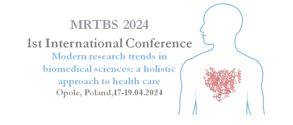 Tytuł: Times New Roman 14, bold, wyśrodkowanyAutorzy: pełne imię i nazwiskoa, Autor prezentujący podkreślony a,b, Times New Roman 12 pt, wyśrodkowanya afiliacja Autora(ów), w tym pełna nazwa instytucji, miasto, kraj, Times New Roman 12 pkt, kursywa, wyśrodkowanab afiliacja Autora(ów), w tym pełna nazwa instytucji, miasto, kraj, adres e-mail I numer telefonu Autora prezentującegoSłowa kluczowe: max. 6 słów z katalogu  Medical Subject Headings 2024: https://meshb-prev.nlm.nih.gov/Tekst główny abstraktu (podzielony na 5 części: wprowadzenie, cel, materiał i metody, wyniki, wnioski). Prosimy nie umieszczać w abstraktach odnośników, rysunków, diagramów, ani fotografii. Wymagane formatowanie: Times New Roman, 12 pkt z pojedynczymi odstępam, wyjustowany. Długość streszczenia (bez tytułu, nazwiska autora/współautorów i afiliacji) nie może przekraczać 2200 znaków (ze spacjami) lub 300 słów. 